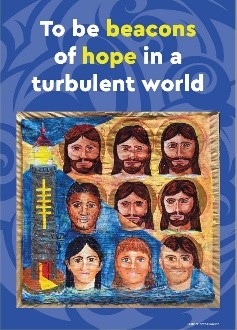 While the Calls of the General Chapter set a strategic direction for the Institute, they also represent an articulation of our Champagnat Marist story for today.  They describe for us how God is working in us today.Firstly, the Calls challenge us about who we are as Champagnat Marists.  
They call us TO BE, but also recognise that we are already on the way:To be a global charismatic familyTo be beacons of hope in our turbulent worldTo be the face and hands of God’s tender mercyTo be bridge buildersOnce we have a sense of who we are called to be as Champagnat Marists then we can called TO DO:To journey with childrenTo respond boldly to emerging needsSome possible was of being and doing are identified in the Principles and Suggestions.  These speak to of us of HOW we are act and organise ourselves.  Calls - http://lavalla200.champagnat.org/en/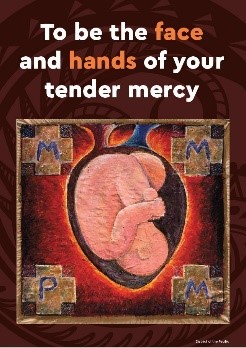 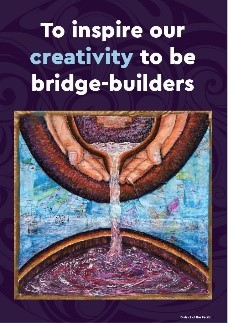 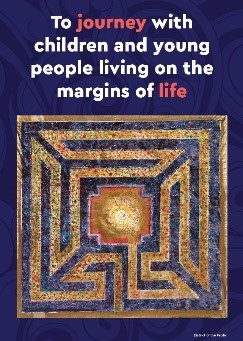 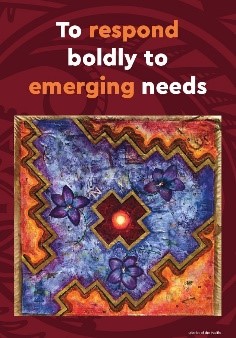 